           Информационное письмо №1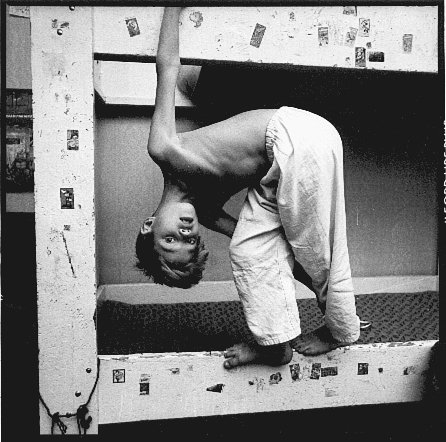  Уважаемые коллеги!Восточно-Сибирский государственный университет технологий и управления» (ВСГУТУ) проводит Международную научную конференцию «ПРОБЛЕМА РАЦИОНАЛЬНОСТИ В ЭПОХУ МЕДИАЛЬНОГО ПОВОРОТА»Конференция состоится в г. Улан-Удэ 26-30 августа 2016 г.
Цель конференции – исследование смыслообразующего потенциала информационно-коммуникационых технологий в эпоху медиального поворота в культуре. Будут обсуждаться следующие проблемы:критерии и основных формы, определяющие разумность человека в мире информационно-коммуникационных потоков;причины проблем современности: изменения в религиозности, истоки информационных войн, глобальных конфликтов, социальных и экологических катастроф, интернет- и гаджетозависимости.Для участия в работе конференции необходимо заполнить Заявку (форма прилагается) и прислать на адрес Программного комитета конференции (oyuna79@mail.ru). Тезисы докладов просим присылать по электоронной почте (oyuna79@mail.ru) до 05 июля 2016 г. Тезисы высылаются прикрепленным файлом к электронному письму. В поле «Тема» указывается: «Конференция-2016» и фамилия автора (фамилии авторов), например: Конференция-2016, Иванов, Петров Сидоров.Требования к оформлению тезисов: объем до 5 страниц, шрифт Times New Roman, все поля по 2 см. 12 кегль, интервал 1,5, без переносов, отступов и нумераций страниц. Сверху справа фамилия и инициалы автора(-ов), ниже гороод (страна), закголловок по центру прописными буквами жирным шрифтом.  Оргкомитет оставляет за собой право отклонения тезисов и заявок, не соответствующих тематике, присланных с нарушением сроков или требований оформления.Контактные адреса Оргкомитета:670013, г. Улан-Удэ, ул. Ключевская, 40 «В», корпус 15, ВСГУТУ, кафедра «Реклама и связи с общественностью».Тел.: (3012) 41-31-69E-mail: oyuna79@mail.ru ПРИЛОЖЕНИЕ 1Заявка на участие в конференции Фамилия ИмяОтчествоНазвание организацииУченая степень, ученое звание; специальность, курсТема докладаФорма участия Почтовый адресТелефонe-mailНеобходимость бронирования гостиницыНеобходимость заключения договора с ВСГУТУ